Latvijas Triatlona federācija,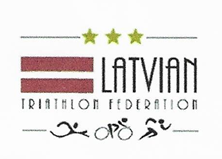 Vienotais Reģ. Nr. 40008024242,Ganību dambis 25d, Rīga, LV-1005, Latvija, Tālr. +371 2967671903.03.2022IZRAKSTS NO VALDES SĒDĒS 13.01.2022. 5. PUNKTSAtlase kritēriji uz Europe Triathlon Youth Olympic Festival.Ievērojot 2021. gada praksi un izstrādājot nolikumu jauniešu dalībai Jauniešu festivālā Turcijā, LTF Valde nolemj sekojošu kārtību izlases komplektēšanai 2022. gadā.Šogad sacensības notiek no 25.-29.07.2022. European Youth Olympic Festival Banska Bystrica. Sacensībās var piedalīties sportisti, kas dzimuši no 2005 – 2006. gadam. Latvijas izlases sastāvu uz šīm sacensībām iesaka LTF treneru padome un apstiprina LTF Valde. Izlases skaitliskais sastāvs idividuāli divi puiši, divas meitenes, jauktā stafete divi puiši, divas meitenes un divi pavadošie treneri. Dalībnieku skaitu no katras valsts nosaka ETU. LTF apstiprinātajiem sportistiem un treneriem tiks apmaksāts ceļs, uzturēšanās un dalības maksa sacensībās. Lēmums tiek pieņemts ne vēlāk kā 7 dienu laikā pēc Latvijas čempionāta sprintā Alūksnē.Par pamatu izlases kandidātu izvēlei un apstiprināšanai tiks ņemtas sekojošas sacensības, ieskaitē iet 3 labākās sacensības, vienādu punktu gadījumā uzvarētājs ir tas sportists, kurš sasniedzis labāko rezultātu 2022 Europe Triathlon Junior Cup Panevėžys. Vērtēti tiek tikai tie sportisti, kuriem izdota LTF  2022. gada licence un, kas līdz 23.04.2022.  iesniegs sporta ārsta, ģimenes ārsta, sporta dispansera izziņu, vai "LOV", "Sporta laboratorijas" izietu slodzes testu, kurā ir ārsta slēdziens par sportista veselības stāvokli un pielaidi sacensībām.23.04.2022. 	Siguldas akvatlons22.05.2022. 	2022 Europe Triathlon Junior Cup Panevėžys04.06.2022. 	Daugavpils triatlons, Latvijas čempionāts supersprintā12.06.2022.	Latvijas čempionāts sprintā AlūksneSportistu pieteikšana ETU sacensībām notiek ar LTF starpniecību, pieteikumus dalībai starptautiskām sacensībām jāsūta uz e pastu arvids.zarins@triatlons.lv  Apstiprinu LTF Prezidents							Aigars Strauss29676719VērtējumsIzcīnītā vietaPunkti1502453404375346317288259221020